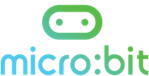 Composing Musical Phrases and AlgorithmsCreate two musical phrases that meet the criteria belowEach phrase should have 6 notesEach phrase should have a repeating noteAt least one phrase should be ascendingAt least one phrase should be descendingMusical Phrase One - Ascending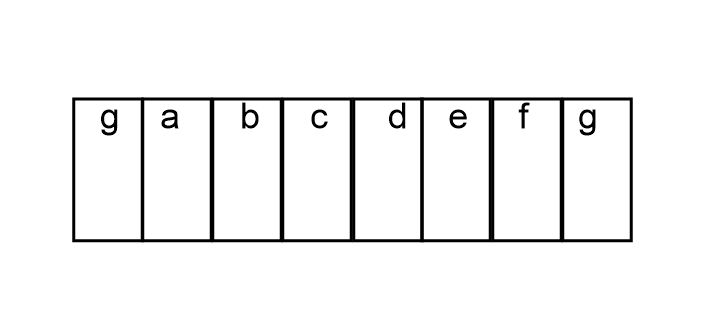 Musical Phrase Two - Descending